Dana Meca Franková a Renata Mguni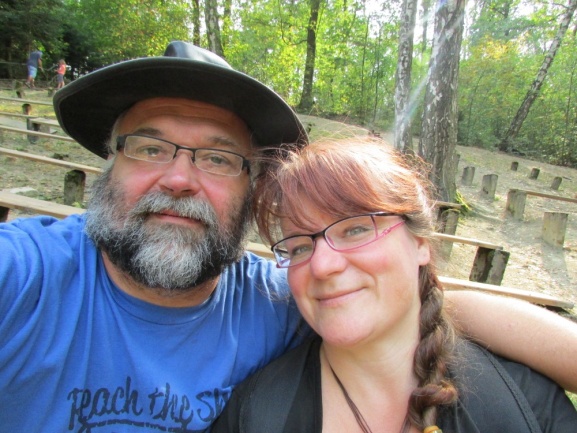 Vás zvou na dalšíkurz Cínování technikou Tiffany s REMIčt 22. srpna 2019 od 15,00 do 20,00 hod.Skleněný šperk či zápich do květin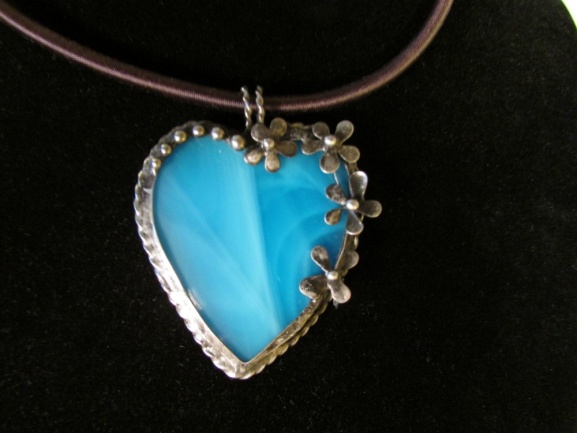 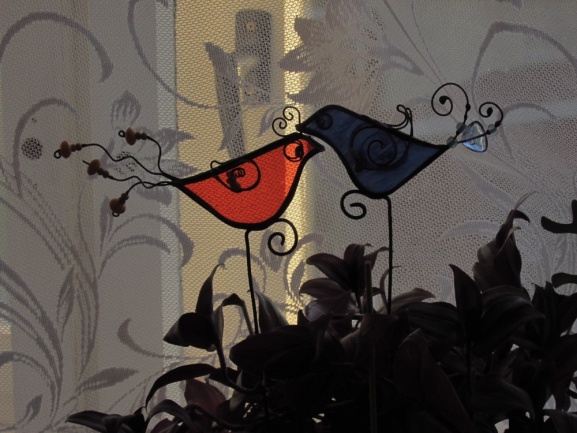 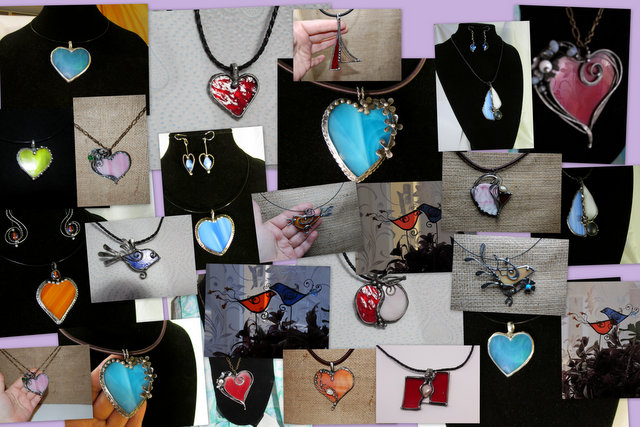 Pokud Vás láká vyzkoušet si něco neobvyklého, vyrobit  něco hodně originálního, udělat si radost….. přijďte si vytvořit technikou Tiffany                   z nádherných barevných skel, drátků a cínu šperk, který bude originální,                   jak jen fantazie tvůrci dovolí.Vytvořte si rovněž zápich do květináče, který ozdobí vaše květiny na okně.Cena Kurzu: 450,-- Kč.  Vše potřebné na tvoření technikou Tiffany dovezeme s sebou,Místo konání: Kreativ Venušina sopka Mezina u Bruntálu pod pergolou obce      (u kostela). S sebou si vezměte dobrou náladu, pohodlné oblečení a brýle. Hudební doprovod: Přítel Miki – Martin ZábranskýPočet účastníků: max. 10 osobPřihlášky a info: Dana Meca Franková, mejl: dana.lunakova@seznam.cz,                                 tel.: 603 488 553, FB: Dana Luňáková, web: www.dana-meca-frankova.estranky.cz